СОВЕТ ДЕПУТАТОВ МУНИЦИПАЛЬНОГО ОБРАЗОВАНИЯНИКОЛАЕВСКИЙ  СЕЛЬСОВЕТ САРАКТАШСКОГО РАЙОНАОРЕНБУРГСКОЙ ОБЛАСТИТРЕТИЙ СОЗЫВРЕШЕНИЕвнеочередного тридцать второго  заседания Совета депутатовмуниципального образования Николаевский  сельсоветтретьего  созываот  12 ноября  2019 года        с.Николаевка                                              № 177В соответствии со статьями 387, 394 Налогового кодекса Российской Федерации, и руководствуясь Уставом муниципального образования Николаевский сельсовет Саракташского района Оренбургской  области, Совет депутатов Николаевского сельсовета   РЕШИЛ:	 1. Внести в «Положение о земельном налоге», утвержденное решением Совета депутатов Николаевского сельсовета от 13.11.2015 №16 с изменениями принятыми решением Совета депутатов от  05.02.2016 г № 33, от  28.11.2017 г № 98, от 14.09.2018 г № 126, от 25.06.2019 г № 165  следующие изменения :1.1.  В абзаце 2 раздела II цифру «0,15» заменить на цифру «0,2».Настоящее решение подлежит обнародованию,  опубликованию в районной газете «Пульс дня» и подлежит размещению на официальном сайте администрации Николаевского сельсовета.Установить, что настоящее решение вступает в  силу по истечении одного месяца после дня его обнародования, но не ранее 1 января 2020 года.Контроль за исполнение настоящего решения возложить  на постоянную комиссию по бюджетной, налоговой и финансовой политике, собственности и экономическим вопросам, торговле и быту(Аминова М.З.)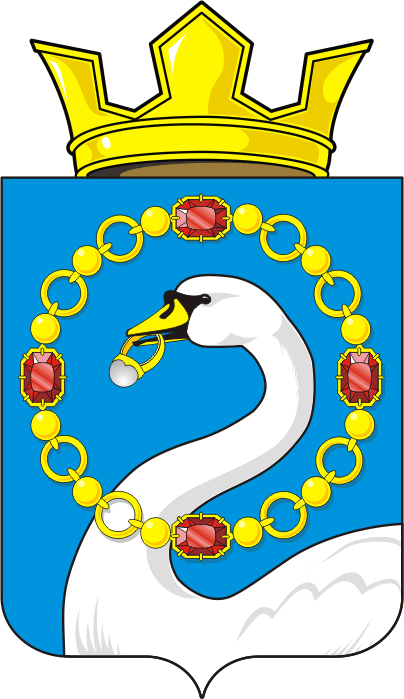 О внесение изменений в Положения о земельном налогеПредседатель Совета депутатов сельсовета                           Р.Н.ХисамутдиноваГлава Николаевскогосельсовета                               А.С.Ишкуватова